07.10.2023 Приглашаем! Спортивный праздник «Моя мама самая спортивная»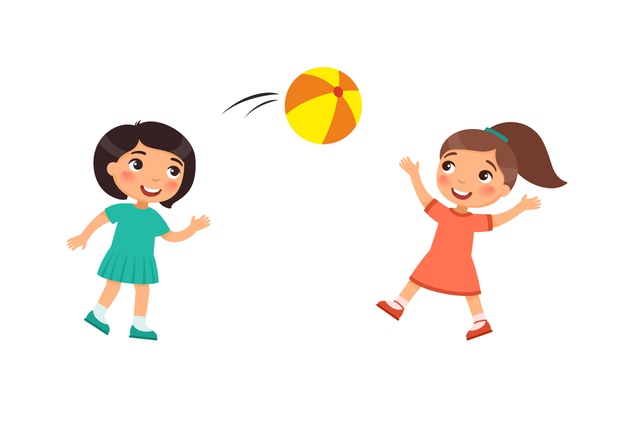 начало: 11.00спортивная площадкаЭто интересно!07.10.2023Беседа“Конфликты в нашей жизни и пути их решения”начало: 12.00кабинет:10б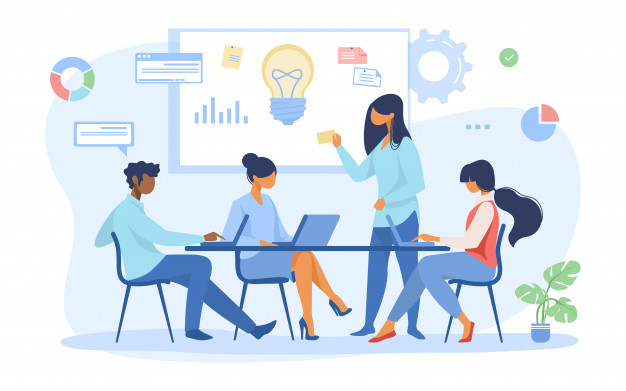 